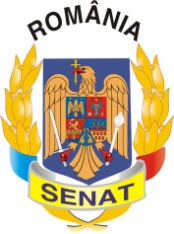 Comisia pentru Privatizare și Administrarea                  Activelor Statului    PROCES VERBALal şedinţei Comisiei din data de 11.06.2014Comisia pentru privatizare şi administrarea activelor statului, condusă de domnul senator Mircea Banias, şi-a desfăşurat lucrările în ziua de 11.06.2014. Preşedintele Comisiei a constatat că există cvorum pentru începerea şedinţei.Membrii Comisiei au aprobat următoarea ordine de zi:Propunere legislativă pentru modificarea şi completarea Legii nr.165/2013 privind măsurile pentru finalizarea procesului de restituire, în natură sau prin echivalent, a imobilelor preluate în mod abuziv în perioada regimului comunist din România şi pentru completarea art.4 din Legea nr. 268/2001 privind privatizarea societăţilor comerciale ce deţin în administrare terenuri proprietate publică şi privată a statului cu destinaţie agricolă şi înfiinţarea Agenţiei Domeniilor Statului. (L322/2014)Propunere legislativă pentru desemnarea activului funcţional al societăţii comerciale Fortus SA Iaşi unitate strategică de importanţă naţională şi suplimentarea bugetului Ministerului Finanţelor Publice din Fondul de rezervă bugetară al Guvernului, prevăzut în bugetul de stat pentru anul 2014. (L341/2014)Propunere legislativă privind transmiterea, cu titlu gratuit, a unor imobile din proprietatea Autorităţii Naţionale pentru Administrare şi Reglementare în Comunicaţii în domeniul public al unor unităţi administrativ-teritoriale. (L369/2014)Diverse.La punctul 1 pe ordinea de zi s-a discutat Propunerea legislativă pentru modificarea şi completarea Legii nr.165/2013 privind măsurile pentru finalizarea procesului de restituire, în natură sau prin echivalent, a imobilelor preluate în mod abuziv în perioada regimului comunist din România şi pentru completarea art.4 din Legea nr. 268/2001 privind privatizarea societăţilor comerciale ce deţin în administrare terenuri proprietate publică şi privată a statului cu destinaţie agricolă şi înfiinţarea Agenţiei Domeniilor Statului. Propunerea legislativă are ca obiect  modificarea și completarea Legii nr.164/2013 privind măsurile pentru finalizarea procesului de restituire în natură sau prin echivalent a imobilelor preluate în mod abuziv în perioada regimului comunist precum și  completarea Art.4 din Legea nr.268/2001 privind privatizarea societăților comerciale ce dețin în administrare terenuri proprietate publică și privată a statului cu destinație agricolă și înființarea Agenției Domeniilor Statului.	Potrivit Expunerii de motive, intervenția legislativă are ca scop regruparea/comasarea terenurilor deținute în administrare de ADS înainte de a începe procesul de punere în posesie pentru a valorifica la maximum suprafețele de teren deținute de ADS care în foarte multe cazuri sunt disparate. Consiliul Legislativ  a avizat  favorabil propunerea legislativa.Membrii Comisiei pentru privatizare şi administrarea activelor statului au hotărât, cu majoritate de voturi, să adopte aviz negativ.La punctul 2 pe ordinea de zi s-a discutat Propunerea legislativă pentru desemnarea activului funcţional al societăţii comerciale Fortus SA Iaşi unitate strategică de importanţă naţională şi suplimentarea bugetului Ministerului Finanţelor Publice din Fondul de rezervă bugetară al Guvernului, prevăzut în bugetul de stat pentru anul 2014.Propunerea legislativă are ca obiect desemnarea activului funcțional al SC Fortus SA Iași ca unitate strategică de importanță națională și suplimentarea bugetului Ministerului Finanțelor Publice din fondul de rezervă bugetară la dispoziția Guvernului, prevăzut în bugetul de stat din anul 2014.Conform Expunerii de motive, SC Fortus SA Iași este singura și ultima unitate reprezentativă din România care dispune de capacități de fabricație care permit  execuția  unei game diversificate de produse de complexitate ridicată cu mase de ordinea  zecilor și chiar sutelor de tone si dimensiuni de ordinea  zecilor de metri.SC Fortus SA deține potențialul tehnic și tehnologic necesar asimilării fabricației de produse necesare unor sectoare sau segmente industrial strategice.Aceste argumente demonstrează că societatea comercială deține un rol important în economia națională și, conform inițiatorului, ar trebui declarată unitate strategic de importanță națională. Consiliul Legislativ  a avizat  favorabil propunerea legislativa.Membrii Comisiei pentru privatizare şi administrarea activelor statului au hotărât, cu majoritate de voturi, să adopte aviz negativ.La punctul 3  pe ordinea de zi s-a discutat Propunerea legislativă privind transmiterea, cu titlu gratuit, a unor imobile din proprietatea Autorităţii Naţionale pentru Administrare şi Reglementare în Comunicaţii în domeniul public al unor unităţi administrativ-teritoriale.Propunerea legislativă are ca obiect transmiterea cu titlu gratuit  a unor imobile din proprietatea privată a Autorității Naționale pentru Administrare și Reglementare în Comunicații (ANCOM) în domeniul public al unor unități administrativ-teritoriale.	Conform Expunerii de motive imobilele au fost achiziționate de ANCOM din venituri proprii extrabugetare cu destinația de sediu pentru structurile sale teritoriale iar între timp au devenit improprii pentru desfășurarea activității, situație în care autoritățile locale și-au manifestat interesul de a le prelua  cu titlu gratuit în scopul acoperirii unor nevoi de ordin social.            Consiliul Legislativ avizează negativ această propunere legislativă.Membrii Comisiei pentru privatizare şi administrarea activelor statului au hotărât, cu majoritate de voturi, să adopte aviz negativ.           PREȘEDINTE,                                                                          SECRETAR,         Mircea Banias        			                                           Valentin Calcan